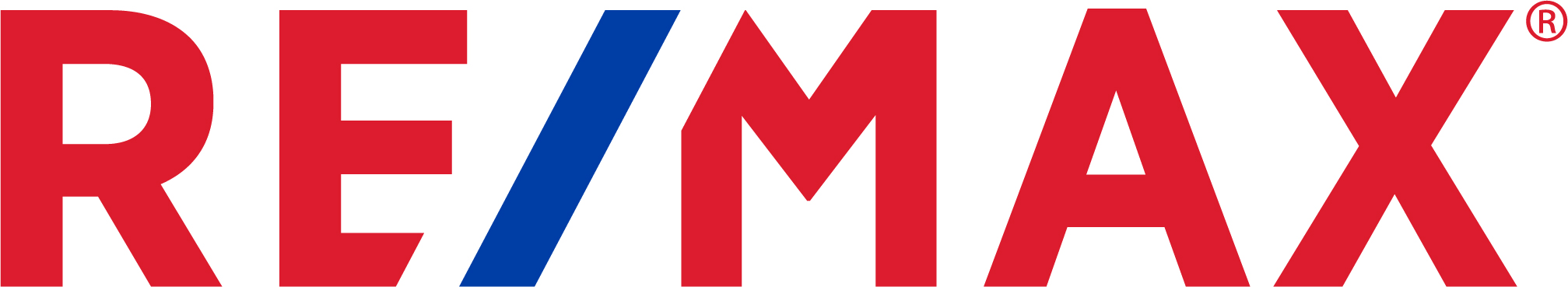 Company Name HereFOR IMMEDIATE RELEASEHeadline
Summary line
CITY, MINN. – (Date) – Paragraph one: who, what, when, where, why.Paragraph two: describes in further detail what and why.Paragraph three:  quote supporting what or why.Paragraph four: use as needed with further details.
# # #CONTACTS: About RE/MAX ---------------RE/MAX ------ is affiliated with RE/MAX INTEGRA and RE/MAX, LLC.  RE/MAX was founded in 1973 in Denver, Colorado by Dave and Gail Liniger.  It has grown to a global network of more than 120,000 Sales Associates in more than 100 countries.  No one sells more real estate than RE/MAX.  Broker/Agent NameTitle, Broker Office 
(p) Phone (e) E-mailBroker/Agent NameTitle, Broker Office 
(p) Phone (e) E-mail